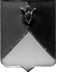 РОССИЙСКАЯ ФЕДЕРАЦИЯАДМИНИСТРАЦИЯ КУНАШАКСКОГО МУНИЦИПАЛЬНОГО РАЙОНАЧЕЛЯБИНСКОЙ ОБЛАСТИПОСТАНОВЛЕНИЕВ соответствии со статьями 212, 221 Трудового кодекса Российской Федерации, Приказом Министерства здравоохранения и социального развития Российской Федерации от 17 декабря 2010 года №1122н, в целях обеспечения работников администрации Кунашакского муниципального района смывающими и (или) обезвреживающими средствамиПОСТАНОВЛЯЮ:                                                                                               1. Утвердить прилагаемое Положение об обеспечении работников смывающими и (или) обезвреживающими средствами в администрации Кунашакского муниципального района.2. Начальнику отдела информационных технологий Ватутину В.Р. опубликовать настоящее постановление в соответствии с действующим законодательством.3. Контроль за исполнением настоящего постановления возложить на руководителя аппарата администрации района Багаутдинову В.Ш.УТВЕРЖДЕНОпостановлением Администрации             Кунашакского муниципального районаот 24.03.2020 г. № 466ПОЛОЖЕНИЕ об обеспечении работников смывающими и (или) обезвреживающими средствами в администрации Кунашакского муниципального района1.Положение об обеспечении работников смывающими и обезвреживающими средствами (далее – Положение) разработано в соответствии с приказом Министерства здравоохранения и социального развития Российской Федерации от 17 декабря 2010 г. № 1122н. Положение устанавливает правила приобретения, выдачи, применения и организации хранения смывающих и обезвреживающих средств.2. Требования настоящего Положения распространяются на работодателя и должностных лиц администрации Кунашакского муниципального района (далее - администрация). 3.Приобретение смывающих и (или) обезвреживающих средств осуществляется за счёт средств администрации.4.Смывающие и обезвреживающие средства подразделяются на защитные средства, очищающие средства и средства восстанавливающего, регенерирующего действия.5.Смывающие и обезвреживающие средства предоставляются работникам в соответствии с типовыми нормами бесплатной выдачи работникам смывающих и обезвреживающих средств. 6.Смывающие и обезвреживающие средства, оставшиеся неиспользованными по истечении отчетного периода (один месяц), могут быть использованы в следующем месяце при соблюдении их срока годности.7. Руководитель организации вправе с учётом своего финансово-экономического положения устанавливать нормы бесплатной выдачи работникам смывающих и обезвреживающих средств, улучшающие по сравнению с типовыми нормами защиту работников от имеющихся на рабочих местах вредных и опасных производственных факторов, особых температурных условий, а также загрязнений.8. Выдача работникам смывающих и обезвреживающих средств, в том числе иностранного производства, допускается только в случае подтверждения их соответствия государственным нормативным требованиям декларацией о соответствии или сертификатом соответствия, оформленными в порядке, установленном действующим законодательством.Приобретение смывающих и обезвреживающих средств, не имеющих декларации о соответствии или сертификата соответствия либо имеющих декларацию о соответствии или сертификат соответствия, срок действия которых истёк, не допускается.9. При выдаче смывающих и обезвреживающих средств отдел бухгалтерского учета и отчетности обязан информировать работников о правилах их применения.10. Работник обязан применять по назначению и в соответствии со стандартом смывающие и обезвреживающие средства, выданные ему в установленном порядке.11. Подбор и выдача смывающих и обезвреживающих средств осуществляются на основании результатов специальной оценки условий труда.12. Перечень рабочих мест и список работников, для которых необходима выдача смывающих и обезвреживающих средств, составляются ведущим специалистом по охране труда. Указанный перечень рабочих мест и список работников формируются на основании типовых норм и в соответствии с результатами специальной оценки условий труда с учётом особенностей существующего технологического процесса и организации труда, применяемых сырья и материалов.13. Выдача работникам смывающих и обезвреживающих средств согласно типовым нормам осуществляется механиком совместно с отделом бухгалтерского учета и отчетности.14. Средства для защиты кожи при негативном влиянии окружающей среды (кремы, гели, эмульсии и др.) выдаются работникам, занятым на наружных работах, связанных с понижением температуры, ветра и т. д.15. Применение защитных средств, указанных в пункте 14 Положения, осуществляется путем их нанесения на открытые участки тела до начала работы.16. На работах, связанных с легкосмываемыми загрязнениями, для использования в душевых или в помещениях для умывания работникам выдаются очищающие средства в виде твердого туалетного мыла или жидких моющих средств (гель для рук, жидкое туалетное мыло и др.).На работах, связанных с легкосмываемыми загрязнениями, работодатель имеет право не выдавать непосредственно работнику смывающие средства, а обеспечивает постоянное наличие в санитарно-бытовых помещениях мыла или дозаторов с жидким смывающим веществом.Не допускается замена мыла или жидких моющих средств агрессивными для кожи средствами (органическими растворителями, абразивными веществами (песок, чистящие порошки и т. п.), каустической содой и др.).17. На работах, связанных с трудносмываемыми, устойчивыми загрязнениями (масла, смазки, сажа, нефтепродукты, лаки, краски, смолы, клеи, битум), в дополнение к твердому туалетному мылу или жидким моющим средствам работникам выдаются очищающие кремы, гели и пасты.Замена указанных очищающих средств твёрдым туалетным мылом или жидкими моющими средствами не допускается.18. При работе с водонерастворимыми веществами и негативном влиянии окружающей среды (наружные и другие работы, связанные с воздействием повышенных или пониженных температур, ветра) работникам выдаются регенерирующие (восстанавливающие) средства (кремы, эмульсии и др.) согласно типовым нормам. Применение указанных средств осуществляется путем их нанесения на открытые чистые участки тела после работы.19. Выдача работникам жидких смывающих и обезвреживающих средств, расфасованных в упаковки ёмкостью более 250 мл, может осуществляться посредством применения дозирующих систем, которые размещаются в санитарно-бытовых помещениях. Пополнение или замена ёмкостей, содержащих смывающие и обезвреживающие средства, осуществляется по мере расходования указанных средств механиком.20. В администрации района ведущий специалист по охране труда организует надлежащий учёт и контроль за выдачей работникам смывающих и обезвреживающих средств в установленные сроки.Сроки использования смывающих и обезвреживающих средств исчисляются со дня фактической выдачи их работникам и не должны превышать сроков годности, указанных производителем.Выдача работникам смывающих и обезвреживающих средств осуществляется механиком и фиксируется под подпись в личной карточке учёта выдачи смывающих и (или) обезвреживающих средств.21. Хранение выдаваемых работникам смывающих и обезвреживающих средств механик осуществляет в соответствии с рекомендациями изготовителя.22. Ответственность за своевременную и в полном объёме выдачу работникам смывающих и обезвреживающих средств в соответствии с типовыми нормами, за организацию контроля правильности их применения работниками, а также за хранение смывающих и (или) обезвреживающих средств возлагается на механика. Ответственность за контроль выдачи смывающих и обезвреживающих средств возлагается на ведущего специалиста по охране труда.23. Государственный надзор и контроль за соблюдением работодателем стандарта осуществляется федеральным органом исполнительной власти, осуществляющим функции надзора и контроля за соблюдением трудового законодательства и иных нормативных правовых актов, содержащих нормы трудового права, и его территориальными органами (государственными инспекциями труда в субъектах Российской Федерации).от 24.03.2020 г.  № 466Об утверждении Положения об обеспечении работников смывающими и (или) обезвреживающими средствами в администрации Кунашакского муниципального районаИсполняющий обязанности  Главы района Р.Г.Вакилов